S2 Fig. Monthly dental opioid dispensing rate by method of payment, 2016-2022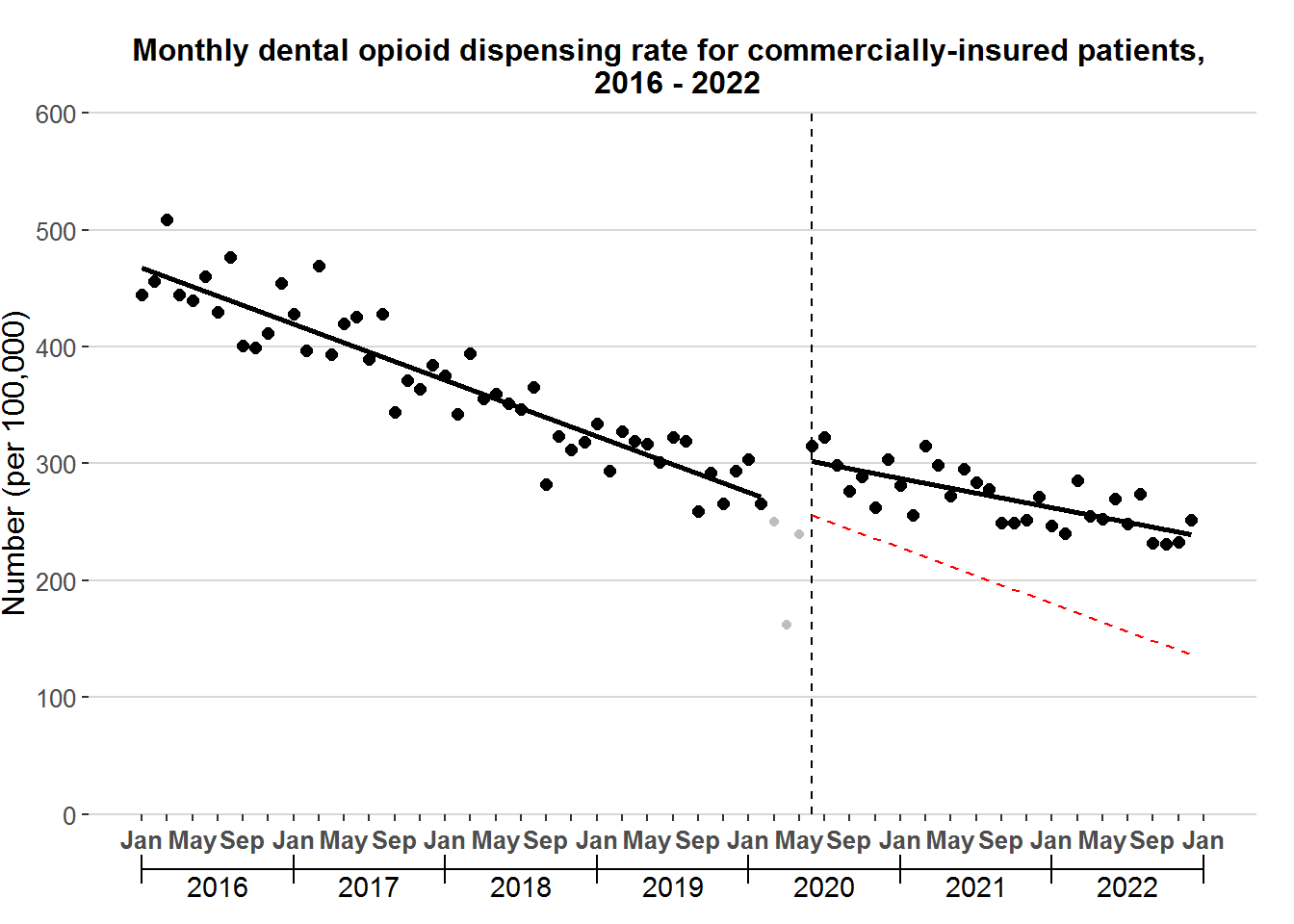 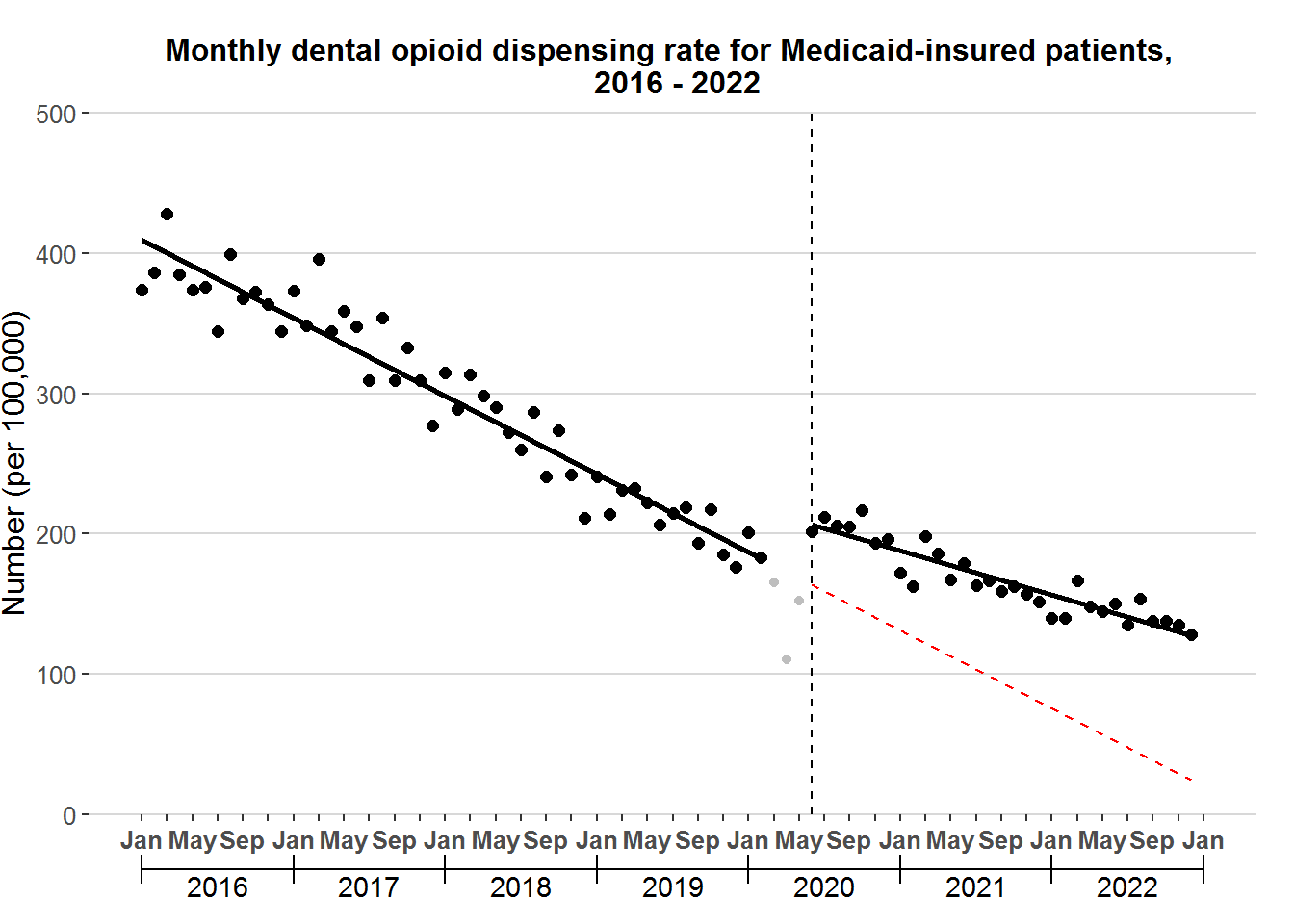 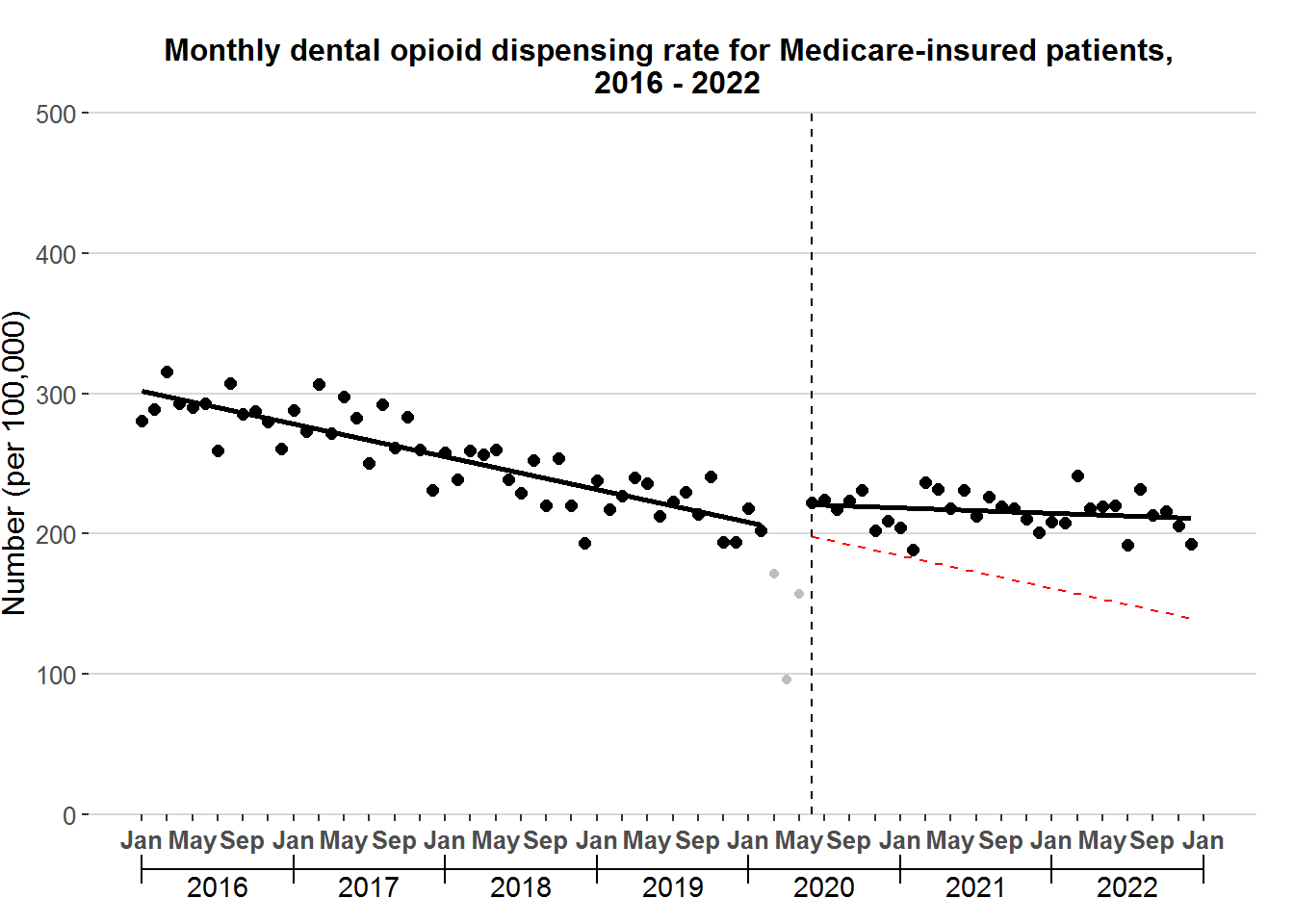 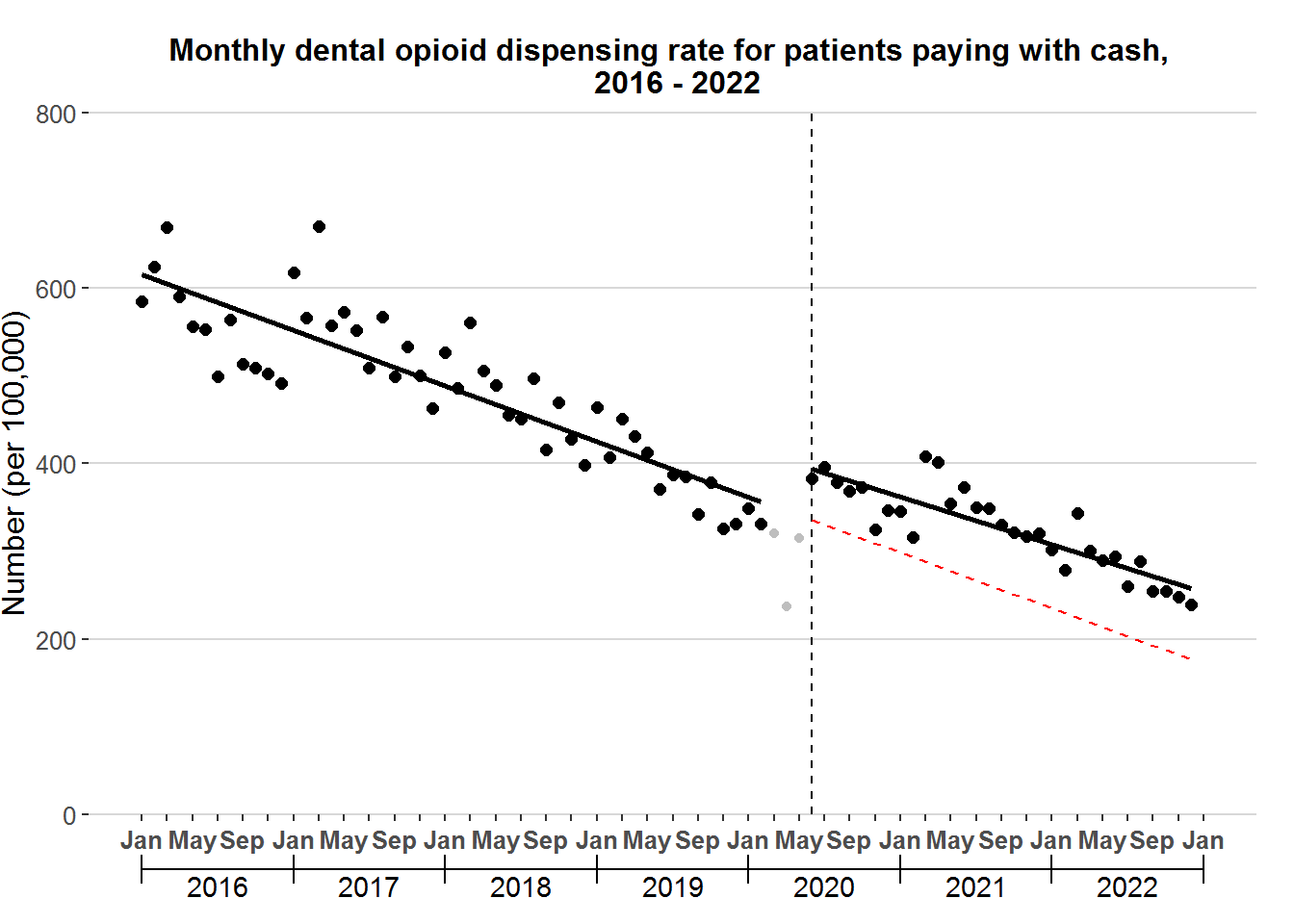 